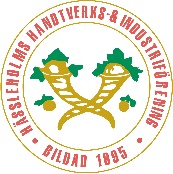 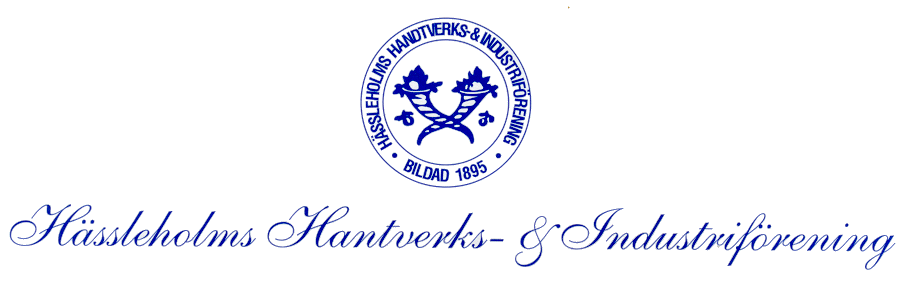 Ett stipendium á 5000 kronor
Hässleholms Hantverks- & Industriförening välkomnar dig som elev eller företagslärling att söka vårt stipendium. 
Avsikten med stipendiet: 
Hässleholms Hantverks- & Industriförenings stipendium avser att användas för att göra framsteg och förbättra yrkeskunskaper inom yrken som står Hässleholms Hantverks- & Industriförening nära. 
Krav för behörighet att söka: Du ska studera vid ett nationellt yrkesinriktat program vid någon av Hässleholms kommuns gymnasieskolor. Du ska ha genomfört obligatorisk APL/praktik med godkända resultat.Du ska ha godkänt betyg i gymnasiearbete motsvarande eller vara godkänd som lärling vid ett företag.Utbildningen skall vara avslutad vårterminen 2017.EllerGenomfört vidareutbildning inom hantverks- och industrisektorn eller företagsledarutbilning vid något företag som har Hässleholm som hemort. 
Ansökan: Ansökningsblankett kan laddas ner från http://www.hantverkarna.nu eller rekvireras från Hässleholms Hantverks- & Industriförening.Ansökan ska vara Hässleholms Hantverks- & Industriförening, Järnvägsgatan 7, 28131 Hässleholm tillhanda senast den 1 juli 2017. 